Table S4:Recombination between two visible markers.Recombination is induced between w+ (CIGARmCherry,w+ at ZH attP 102F) and svspa-pol (on chromosome Dp(1;4)1021, y+(left arm of 4th chromosome) svspa-pol). CTGTTGATAAGCACGCAATC is the sgRNA-3 used for the experiment. Direct injection of sgRNA-3/Cas9 complexesPCR Primers For sequencing the primer AACTACCATCAGGACTTTCAAG was usedPCR product (using primers):AACTACCATCAGGACTTTCAAGTAATTTAAATAGGCTGAACCTTTTCGGTCTGAAACTTGTGAATTGCACACTATATGTATTTTAAAAGGCAAATGAAATGTTAAATCTACATTAAAATTGATGTTATTTTTGAATAAAAATTCAAGATTTGTAAACAATATTTCCGCATCTTTCGCATCCTTTTTTAAGTTCCAAACATTCCTGATCTGCTAAGATAGGTTAAAGTATTTCGGGGAATCTTCAACTTTACTGTTGATAAGCACGCAATCGGGATATTAGACTTCTGCAGTTGCTTGCAATTTTTTAAGCCTTCACAATTATATTTATATTTTGAACCATTTTTTGATATTATAAATTAAACTTATTCATGTATTAATACTATTTATTAATCGTCTTTAAGTAAAGAATGAGCAATTATGCTCATACATACTTAAAAAAAAAACCATGTGTTACCAAACTTAGGGAAGTGCGTGGAAGACGGATATAAAGCAAAGTGACGTTATACATGATTTTACATTTACATTAAATTCTTATATGACAATTTATGTTTTTAGAGTCGTAGGCGTTATATAGTTSequences of the target sites of the recovered recombinants:Genotype of the recovered animals (lines):1-1:	yw; CIGARmCherry,102F,w+, svspa-pol / Dp(1:4)1021, y+, svspa-pol 52-1:	yw; Dp(1:4)1021, y+ , sv+ / Dp(1:4)1021, y+, svspa-pol ( w-)Original	GGGGAATCTTCAACTTTACTGTTGATAAGCACGCAATCGGGATATTAGACTTCTGCAG				     sgRNA-3     PAMline:1-1	GGGGAATCTTCAACTTTACTGTTGATAAGCACGCAATCGGGATATTAGACTTCTGCAG7-1		GGGGAATCTTCAACTTTACTGTTGATAAGCACGCAATCGGGATATTAGACTTCTGCAG18-1		GGGGAATCTTCAACTTTACTGTTGATAAGCACGCAATCGGGATATTAGACTTCTGCAG41-1		GGGGAATCTTCAACTTTACTGTTGATAAGCACGCAATCGGGATATTAGACTTCTGCAG46-1		GGGGAATCTTCAACTTTACTGTTGATAAGCACGCAATCGGGATATTAGACTTCTGCAG52-1		GGGGAATCTTCAACTTTACTGTTGATAAGCACGCAATCGGGATATTAGACTTCTGCAG     53-1		GGGGAATCTTCAACTTTACTGTTGATAAGCACGCAATCGGGATATTAGACTTCTGCAG59-1		GGGGAATCTTCAACTTTACTGTTGATAAGCACGCAATCGGGATATTAGACTTCTGCAG61-2		GGGGAATCTTCAACTTTACTGTTGATAAGCACGCAATCGGGATATTAGACTTCTGCAG70-1		GGGGAATCTTCAACTTTACTGTTGATAAGCACGCAATCGGGATATTAGACTTCTGCAG	75-1		GGGGAATCTTCAACTTTACTGTTGATAAGCACGCAATCGGGATATTAGACTTCTGCAG85-1		GGGGAATCTTCAACTTTACTGTTGATAAGCACGCAATCGGGATATTAGACTTCTGCAG85-2*		GGGGAATCTTCAACTTTACTGTTGATAAGCA------CGGGATATTAGACTTCTGCAG85-3*		GGGGAATCTTCAACTTTACTGTTGATAAGCA------CGGGATATTAGACTTCTGCAG91-1		GGGGAATCTTCAACTTTACTGTTGATAAGCACGCAATCGGGATATTAGACTTCTGCAG93-1		GGGGAATCTTCAACTTTACTGTTGATAAGCACGCAATCGGGATATTAGACTTCTGCAG108-2		GGGGAATCTTCAACTTTACTGTTGATAAGCACGCAATCGGGATATTAGACTTCTGCAG112-1		GGGGAATCTTCAACTTTACTGTTGATAAGCACGCAATCGGGATATTAGACTTCTGCAG115-1		GGGGAATCTTCAACTTTACTGTTGATAAGCACGCAATCGGGATATTAGACTTCTGCAG115-2		GGGGAATCTTCAACTTTACTGTTGATAAGCACGCAATCGGGATATTAGACTTCTGCAG117-1		GGGGAATCTTCAACTTTACTGTTGATAAGCACGCAATCGGGATATTAGACTTCTGCAGExcept for the recombinants 115-1 and 115-2, the recombination events monitored are truly independent* Sequences shown below.Sequence trace 85-2: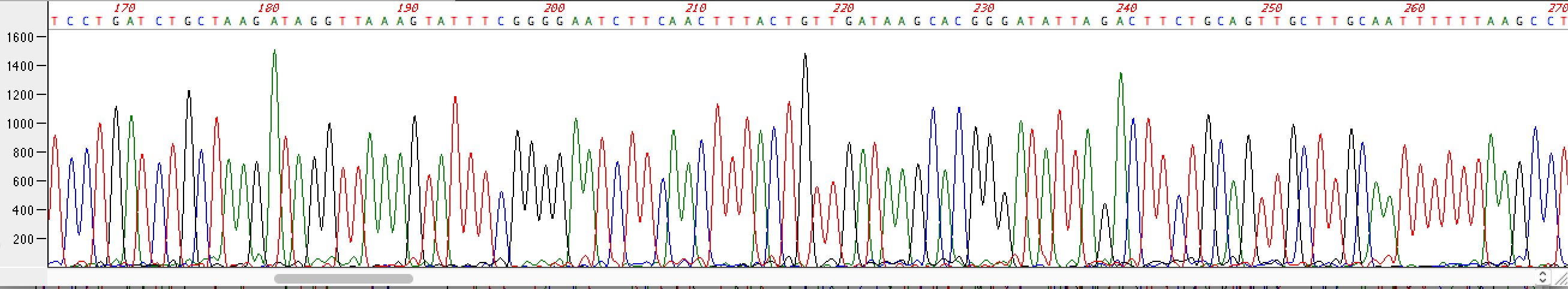 Sequence trace 85-3: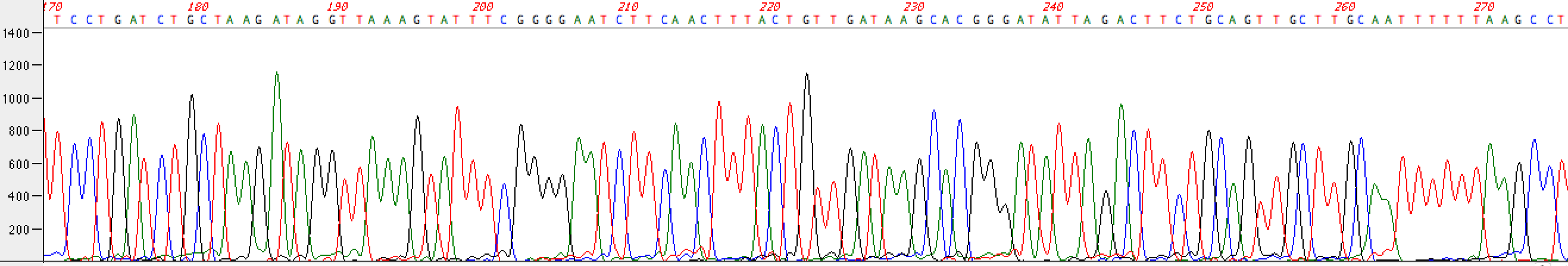 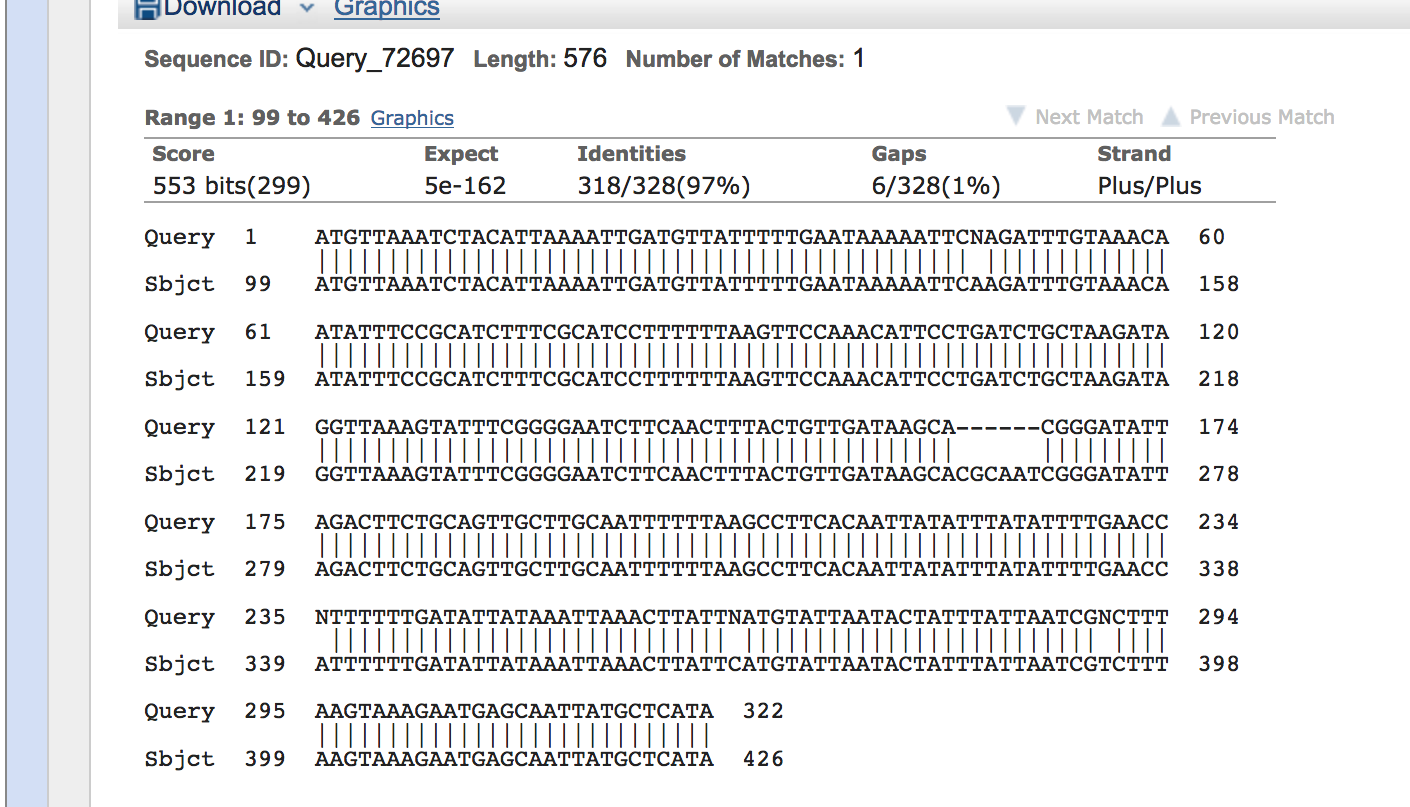 Sequence alignment of an unrearranged target site and target site with 6bp indel (using blastn:  https://blast.ncbi.nlm.nih.gov )
